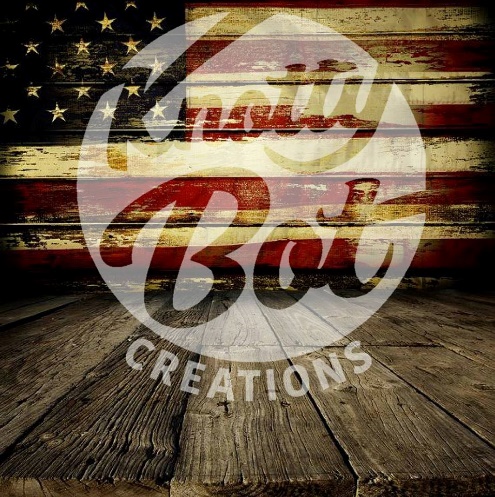 "No duty is more urgent than that of returning thanks."- James AllenMilitary & 1st Response members, thank you for your service and commitment! I appreciate that you have made and make daily, sacrifices to help ensure our freedom and our safety. I would like to take this opportunity to show you a little gratitude by offering a special 10% OFF discount** to you and your immediate family members. I know that this could never repay the debt that we owe you as a country & community, but it is my little way of saying thank you!Sincerely, Randy Lavalley-OwnerKnotty Bot Creations, LLC.**Discount Details:All active or reserve duty Military and Military Veterans and Police, Fire, & EMT’s are eligible Proof of a valid service ID must be verified before the discount is applied (current Military ID Card, VA health care card, VA issued ID Card, state driver’s license with a veterans designation, a Veterans Organization Card (e.g., DAV, American Legion, VFW, etc.), DD214Discount valid to 1 customer, per household, per monthDiscount cannot be combined with any other discountDiscount is NOT valid for pending orders or previous purchasesDiscount does not apply restoration, repurposing or Offer subject to change or cancelation any time without notice or obligation by Knotty Bot Creations, LLC’s discretion 